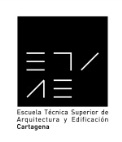 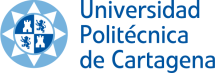 SOLICITUDCambio de grupoDOCUMENTACIÓN JUSTIFICATIVA QUE ACOMPAÑAESTUDIANTE:DNI:Domicilio:TLF:LocalidadEmail:ProvinciaC.P. :TITULACIÓN:DESIGNACIÓN GRUPO ACTUALGRUPO DESTINO1.2.3.4.Cartagena, a    de OCTUBREde 2020Firma del interesado.Firma del interesado.